Ақпараттық мектеп газеті   №30 ЖОББМSchoolNews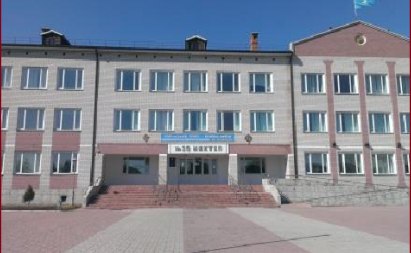 Мектебімізге 10 жыл!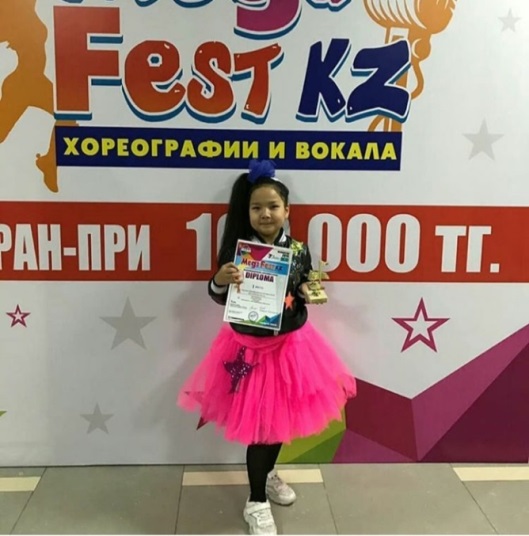 Мектебімізде «Домбыра кабинеті» ашылды. Ашылу салтанаты жоғарыдәрежедеөтті. "Рухани Жанғыру" жобасыаясында "Мектепкедомбырасыйла" акциясыбойыншаНұрпейісоваРозаШманқызы (зейнеткержәнееңбексіңіргенматематикамұғалімі)сүйіктімектебінехалықаспабынсыйлады . Осы тамаша сыйлықүшінүлкен рахметБүгінде№30 жалпыортабілімберумектебініңоқушыларыныңбойларындағыдарындылықтарынұштау , босуақытынтиімдіпайдалану , шығармашылыққабілеттерінарттырумақсатындажұмысжасалыныпжатыр. Мінесоныңдәлелі, 4-сынып оқушысыЖұмабаеваАнель "Мегафест"байқауынақатысып, мектебімізгежүлделіорындардыиеленіпалыпкелді.    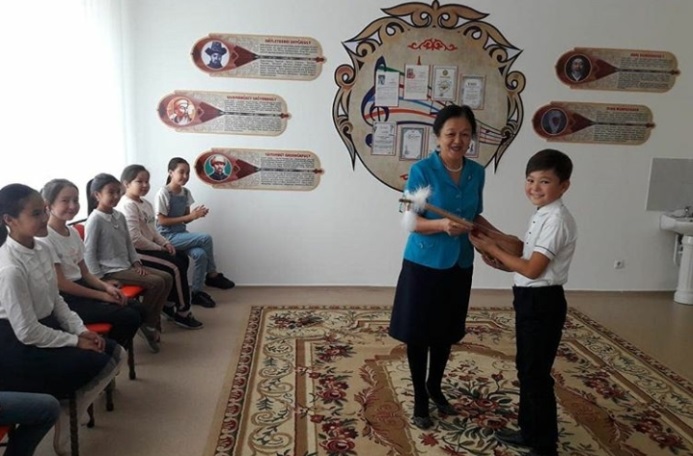 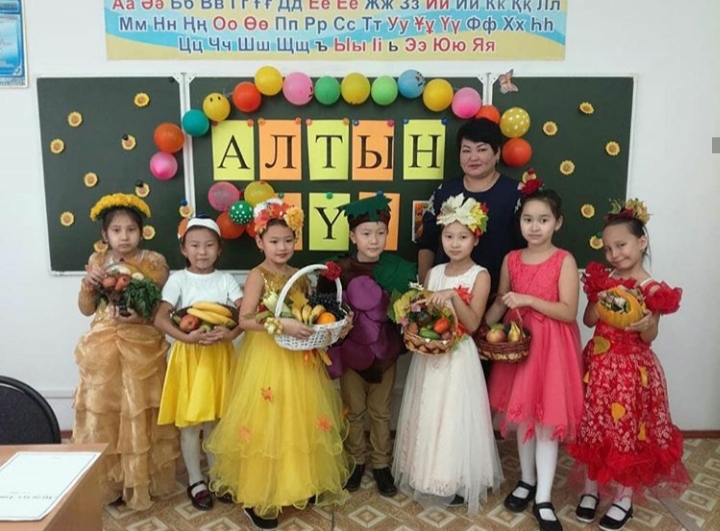 Жоғарысыныпоқушыларымектепдиректорыныңкабинетінде "Жарқынболашақ"балаларұйымының даму бағдарламасынқорғады. Біздіңмектепте "Жарқынболашақ"балаларұйымыныңпрезидентінұлықтаурәсіміөтті.МиланаБарцевакөпдауысжинап, мектеппрезиденті , ТемірланШаймухановвице-президентболды.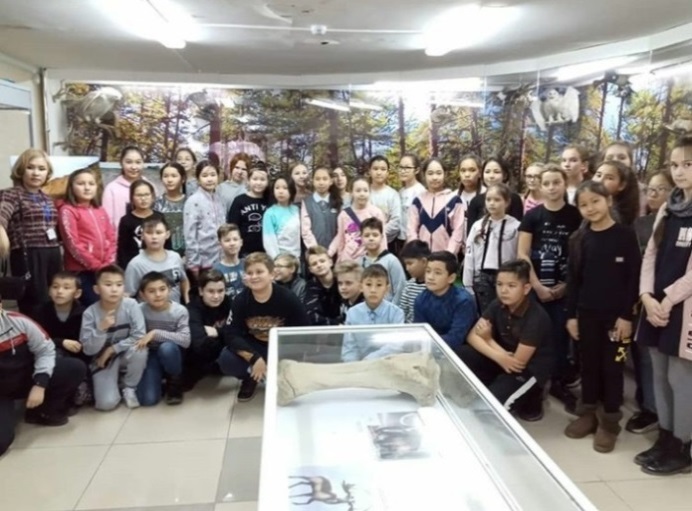 АЛТЫН КҮЗБІЗГЕҚАЙТАДАНКЕЛДІ...АЛТЫНКҮЗСЫЙЛЫҚТАРӘКЕЛДІБастауыш мектепте Күзмерекесіөтті.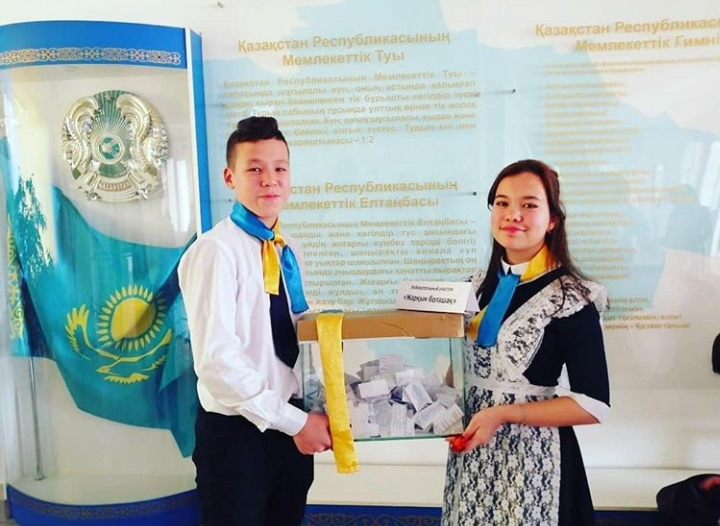  "ТуғанЕртісөңірім" жобасынжүзегеасыруаясында "Ертедегі киелі Ертіс өңірініңобъектілері " туристік-өлкетанупрактикумыөтті. Ұйымдастырушылар-ДЮЭЦЕТ. Біздіңбалаларосыпрактикумғақатысты. Тоқсандықдемалысты осындай әдемідемалысөткізіп келді. «Бұлақкөрсең, көзінаш» дегендей , оқушылардыңшығармашылыққабілеттеріндамыту, дарындылықтарынжетілдірумақсатындажүргізілетінжұмыстарыныңмаңызызорболмақ.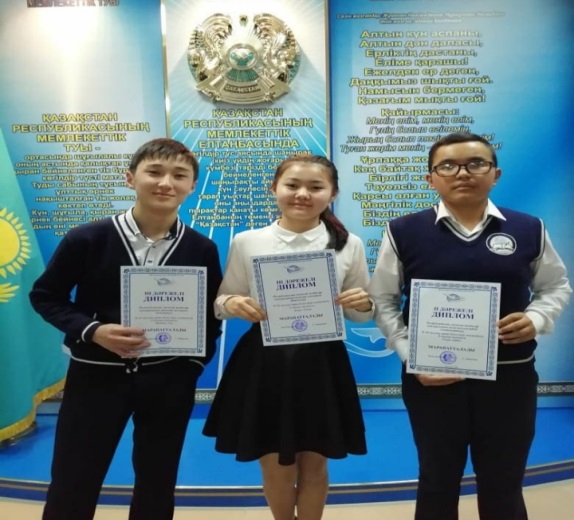 VІІқалалықМағжаноқуларысайысында «Өлең – меніңШолпаным, Айым, Күнім» бағытыбойынша 8 «А» сыныпоқушысыАлигожинаАминаІІдәрежелідипломғаиеболды.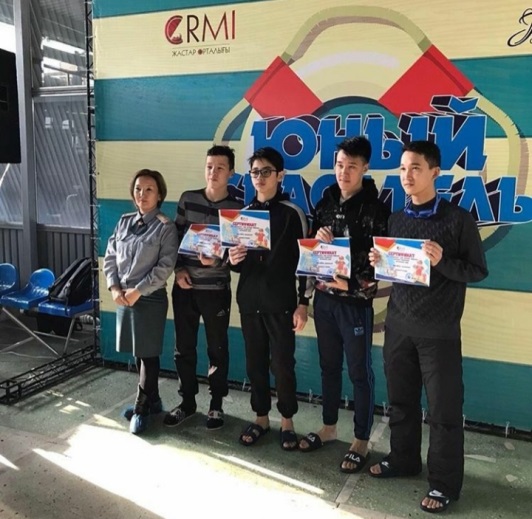 №37 жалпыортабілімберумектебіндеРеспубликалықғылымижобаларконкурсыныңқалалықкезеңіөтті. Біздіңмектебіміздің 9 «А» сыныпоқушыларыҒазизАйбекІІ –дәрежелідипломға, КеңесАжаржәнеҚуатовАлиІІІ-дәрежелідипломдарғаиеболды. 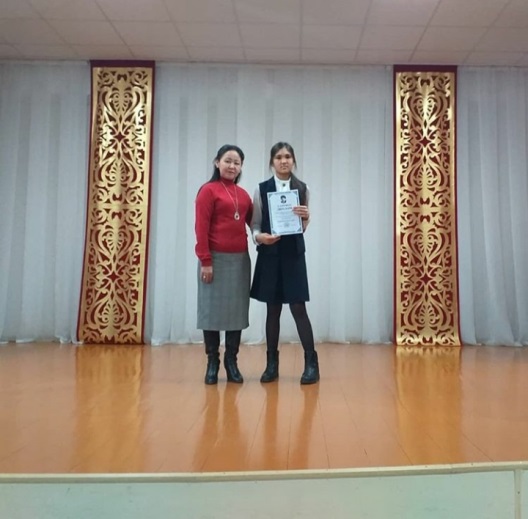 Облыс орталығында 20 қараша күні суда құтқару көп сайысыбойынша «Жас құтқарушы-2019» турнир өтті. Қаланың 8 мектептерінің арасында №30 орта білім беру мектебінің оқушылары да қатысты. 